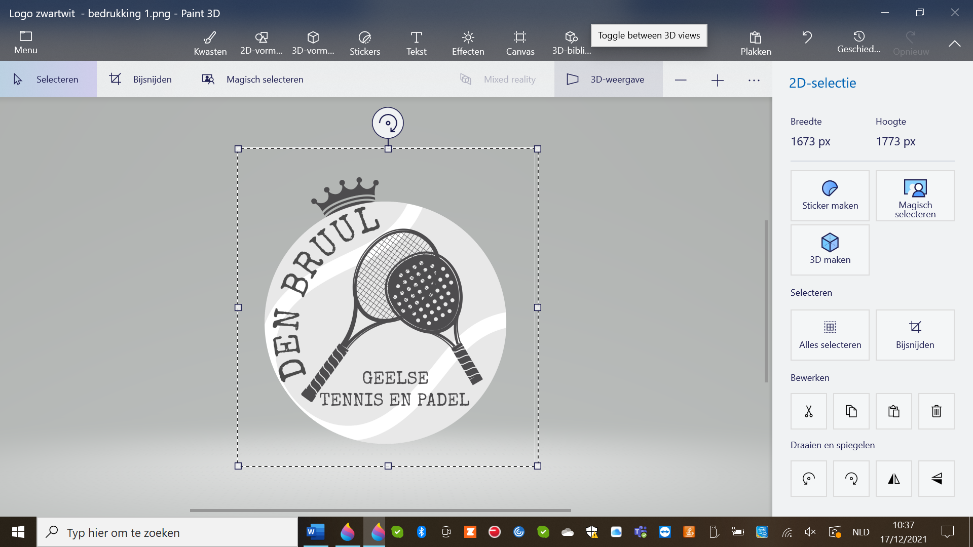 ZOMERSTAGES @ TENNIS EN PADEL DEN BRUULTijdens de zomermaanden organiseren we in Den Bruul onderstaande stages!Let wel: niet-leden van Geelse tennis en padel Den Bruul betalen 20 euro extra om te kunnen deelnemen.Stage 1 (van maandag 1/07/2024 tot en met vrijdag 5/07/2024) Stage 2 (van maandag 1/07/2024 tot en met vrijdag 5/07/2024) Stage 3 (van maandag 8/07/2024 tot en met vrijdag 12/07/2024)Stage 4 (van maandag 5/08/2024 tot en met vrijdag 9/08/2024)Stage 5 (van maandag 5/08/2024 tot en met vrijdag 9/08/2024)SCAN ME!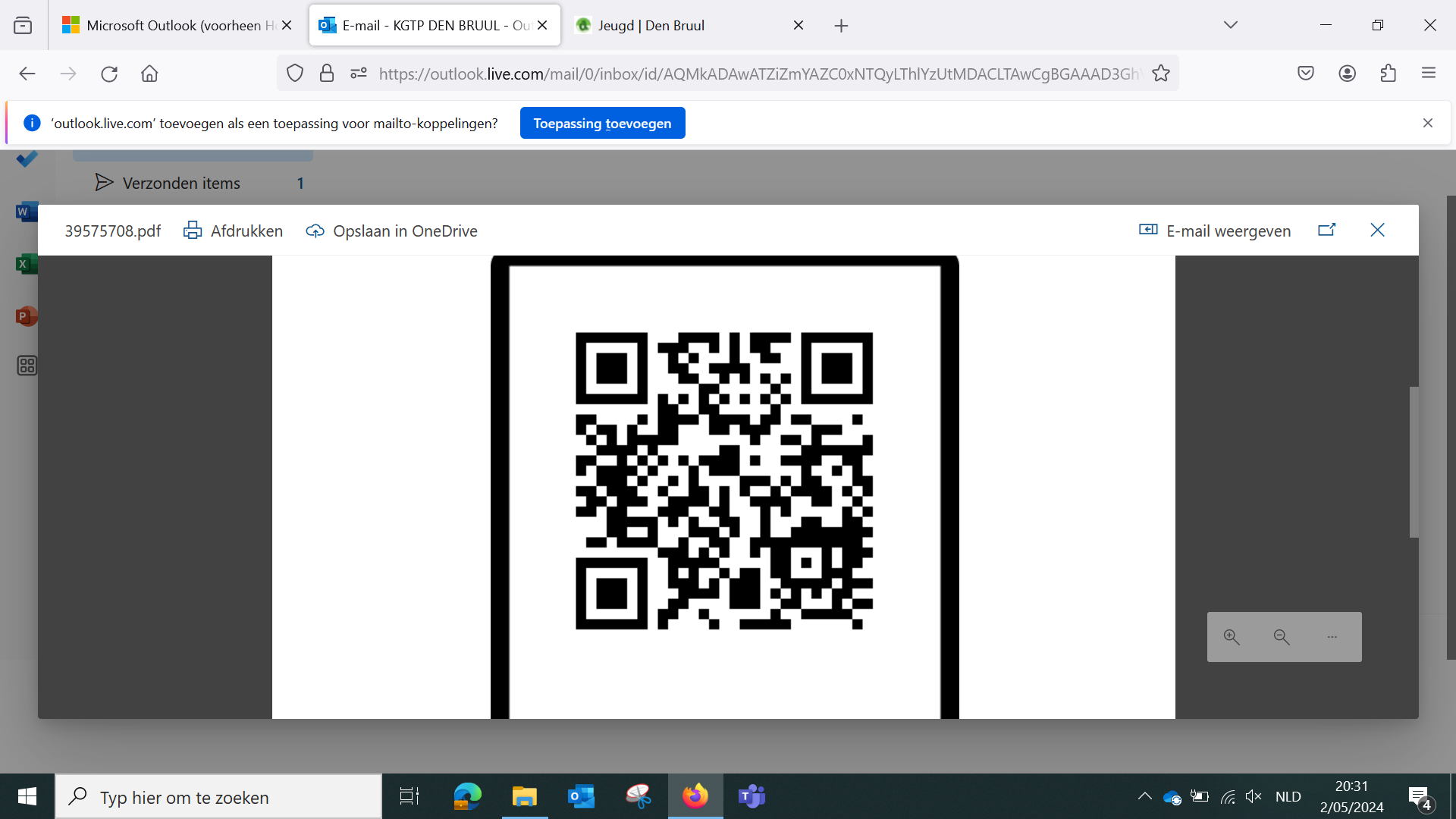 Kids niveau wit, blauw (richtleeftijd 2021 – 2018 / kids moeten zindelijk zijn!)Wanneer?Halve dagen (ma-vr) van 9u30 tot 12.30 u., er is opvang voorzien vanaf 09u tot 12.30uWat?- Combinatie van tennis, omnisport en spelen- Halve dag een niet-tennisgerichte activiteit- Elke dag een gezond tussendoortjePrijs?65 euro Inschrijven?Info en inschrijven via de onderstaande QR-code of via de linkhttps://docs.google.com/forms/d/e/1FAIpQLSeCfaNbvaqxj4zt4MxKoFWtN337W1PkoreVlue1QIDNZYgimg/viewform?vc=0&c=0&w=1&flr=0Jeugd rood, oranje, groen en geel (richtleeftijd 2017 – 2006) Wanneer?Alle dagen (ma-vr) van 09u30 tot 15u30, er is opvang voorzien vanaf 09u en tot 16u  Wat?- Combinatie van tennis, padel, omnisport en spelen- 1 daguitstap- Avondspel en overnachting op donderdag voor 2012 en ouder- Elke dag een middagmaal en een gezond tussendoortjePrijs?125 euro Inschrijven?Info en inschrijven via de onderstaande QR-code of via de linkhttps://docs.google.com/forms/d/e/1FAIpQLSeCfaNbvaqxj4zt4MxKoFWtN337W1PkoreVlue1QIDNZYgimg/viewform?vc=0&c=0&w=1&flr=0Kids niveau wit, blauw en rood (richtleeftijd 2021 – 2017 / kids moeten zindelijk zijn!)Wanneer?Halve dagen (ma-vr) van 9u30 tot 12.30 u., er is opvang voorzien vanaf 09u tot 12.30uWat?- Combinatie van tennis, padel, omnisport en spelen- Halve dag een niet-tennisgerichte activiteit- Elke dag een stuk fruitPrijs?65 euro Inschrijven?Info en inschrijven via de onderstaande QR-code of via de linkhttps://docs.google.com/forms/d/e/1FAIpQLSeCfaNbvaqxj4zt4MxKoFWtN337W1PkoreVlue1QIDNZYgimg/viewform?vc=0&c=0&w=1&flr=0Kids vanaf niveau wit, blauw (richtleeftijd 2021 – 2018 / kids moeten zindelijk zijn!)Wanneer?Halve dagen (ma-vr) van 9u30 tot 12.30 u., er is opvang voorzien vanaf 09u tot 12.30uWat?- Combinatie van tennis, omnisport en spelen- Halve dag niet-tennisgerichte activiteit- Elke dag een gezond tussendoortjePrijs?65 euro Inschrijven?Info en inschrijven via de onderstaande QR-code of via de linkhttps://docs.google.com/forms/d/e/1FAIpQLSeCfaNbvaqxj4zt4MxKoFWtN337W1PkoreVlue1QIDNZYgimg/viewform?vc=0&c=0&w=1&flr=0Jeugd vanaf rood, oranje, groen en geel (richtleeftijd 2017 – 2006) Wanneer?Alle dagen (ma-vr) van 09u30 tot 15u30, er is opvang voorzien vanaf 09u en tot 16u  Wat?- Combinatie van tennis, padel, omnisport en spelen- 1 daguitstap- Avondspel en overnachting op donderdag voor 2012 en ouder - Elke dag een middagmaal en een gezond tussendoortjePrijs?125 euro Inschrijven?Info en inschrijven via de onderstaande QR-code of via de linkhttps://docs.google.com/forms/d/e/1FAIpQLSeCfaNbvaqxj4zt4MxKoFWtN337W1PkoreVlue1QIDNZYgimg/viewform?vc=0&c=0&w=1&flr=0